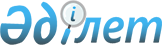 Қазақстан Республикасының Ұлттық Банкі Басқармасының "Зейнетақы аннуитеті шарттары негізінде жинақталған зейнетақы қаражаты есебінен Қазақстан Республикасы сақтандыру ұйымдарының зейнетақымен қамсыздандыру ережесін бекіту туралы" 2003 жылғы 25 шілдедегі № 249 қаулысының және Қазақстан Республикасы Қаржы нарығын және қаржы ұйымдарын реттеу мен қадағалау агенттігі Басқармасының "Жинақтаушы зейнетақы қорларынан жинақталған зейнетақы қаражатын аудару ережесін бекіту туралы" 2008 жылғы 29 желтоқсандағы № 240 қаулысының кейбір тармақтарының қолданылуын тоқтата тұру туралы
					
			Күшін жойған
			
			
		
					Қазақстан Республикасы Ұлттық Банкі Басқармасының 2013 жылғы 25 ақпандағы № 77 Қаулысы. Қазақстан Республикасының Әділет министрлігінде 2013 жылы 10 сәуірде № 8410 тіркелді. Күші жойылды - Қазақстан Республикасының Ұлттық Банкі Басқармасының 2014 жылғы 22 қазандағы 196 қаулысымен      Ескерту. Қаулының күші жойылды - ҚР Ұлттық Банкі Басқармасының 22.10.2014 № 196 (қабылданған күнінен бастап қолданысқа енгізіледі) қаулысымен.

      Мемлекет басшысының Қазақстан Республикасының зейнетақы жүйесін жетілдіру жөніндегі тапсырмасын орындау, сондай-ақ жинақталған зейнетақы қаражатын жинақтаушы зейнетақы қорынан сақтандыру ұйымына аударуды тоқтата тұру мақсатында Қазақстан Республикасы Ұлттық Банкінің Басқармасы ҚАУЛЫ ЕТЕДІ:



      1. Күші жойылды - ҚР Ұлттық Банкі Басқармасының 27.08.2013 № 242 қаулысымен (алғашқы ресми жарияланған күнінен кейін күнтізбелік он күн өткен соң қолданысқа енгізіледі).



      2. Осы қаулы алғашқы ресми жарияланған күнінен кейін күнтізбелік он күн өткен соң қолданысқа енгізіледі.      Ұлттық Банк

      Төрағасы                                           Г. Марченко 
					© 2012. Қазақстан Республикасы Әділет министрлігінің «Қазақстан Республикасының Заңнама және құқықтық ақпарат институты» ШЖҚ РМК
				